İŞİN KISA TANIMI:         Üst yönetim tarafından belirlenen amaç, ilke ve talimatlara uygun olarak;  çevre, toprak, su ve havayı kirletmeden ve kimyasal girdi kullanmadan insan ve çevre sağlığını ön planda tutarak doğal ortamı koruyup ilgili faaliyetleri yürütmek, hedeflenen sonuçların gerçekleştirilmesini sağlamak ve yapılan işleri koordine etmek. GÖREV VE SORUMLULUKLARI: Sorumlular için belirlenmiş ortak görev ve sorumlulukları yerine getirmek.Organik tarım ile ilgili il yayım programı hazırlamak. Bitkisel ve hayvansal  organik üretim projeleri hazırlamak.Organik ürünleri ile ilgili faaliyet gösteren Müteşebbislerin periyodik olarak kontrolünü             yaparak  denetlemek.İl sınırları dahilinde mevcut olan projeleri uygulamak.Ülke ekonomisini, tarım sektörünü ve gelişmelerini takip etmek, mesleğine ilişkin  yayınları sürekli izlemek, bilgilerini güncelleştirmek.İl yayım programı ve uygulanmakta olan projeler kapsamındaki eğitim faaliyetlerini gerçekleştirmek.Çeşitli eğitim materyali  (kitap, liflet, broşür,afiş,SM,CD ve benzeri)  hazırlamak ve bu materyallerle ilgilileri bilgilendirmek.Yıllık program dahilinde gerçekleştirilen çalışmaları 3 er aylık dönemler halinde rapor etmek.Organik tarım üretimi ile ilgili yazılı ve görsel medya aracılığıyla bilgilendirmeler  bulunmak.Faaliyetlerine ilişkin bilgilerin kullanıma hazır bir biçimde bulundurulmasını, rapor ve benzerlerinin dosyalanmasını sağlamak, gerektiğinde konuya ilişkin belge ve bilgileri  sunmak. Biriminde yapılan işlerin kuruluşun misyon, vizyon ve temel değerlerine uygunluğunu sağlamak. Görev alanı ile ilgili tüm kayıt, evrak ve değerlerin korunmasından sorumlu olmak, arşiv oluşturmak ve düzenini sağlamak. Görev ve sorumluluk alanındaki faaliyetlerin mevcut iç kontrol sistemi tanım ve talimatlarına uygun olarak yürütülmesini sağlamak. Yöneticisi tarafından görevlendirildiği toplantı, eğitim, komisyon ve komite vb. çalışma  gruplarında yer almak.Birimin ilgi alanına giren konularda meydana gelebilecek standart dışılık olgusunun giderilmesi ve sürekli iyileştirme amacıyla; ‘Düzeltici Faaliyet’ ve ‘Önleyici Faaliyet’ çalışmaları yapmak.İş sağlığı ve iş güvenliği kurallarına uymak, birlikte çalıştığı kişilerin söz konusu kurallara uymalarını sağlamak, gerektiğinde uyarı ve tavsiyelerde bulunmak. Yaptığı işin kalitesinden sorumlu olmak ve kendi sorumluluk alanı içerisinde gerçekleştirilen işin kalitesini kontrol etmek. Görev alanı ile ilgili olarak yöneticisi tarafından verilen diğer görevleri yerine getirmek. YETKİLERİ: -    Sorumlular için belirlenmiş ortak yetkilere sahip olmak .Yukarıda belirtilen görev ve sorumlulukları gerçekleştirme yetkisine sahip olmak. Faaliyetlerinin gerektirdiği her türlü araç, gereç ve malzemeyi kullanmak. EN YAKIN YÖNETİCİSİ:  Bitkisel Üretim ve Bitki Sağlığı Şube MüdürüALTINDAKİ BAĞLI İŞ UNVANLARI: BU İŞTE ÇALIŞANDA ARANAN NİTELİKLER: 657 sayılı Devlet Memurları Kanunu’nda belirtilen genel niteliklere sahip olmak. Faaliyetlerini en iyi şekilde sürdürebilmesi için analitik düşünme, analiz edebilme vedeğerlendirme yeteneğine sahip olmak.Yaptığı işin gerektirdiği düzeyde bir yabancı dil bilgisine sahip olmak.Bakanlık tarafından düzenlenen organik tarım eğitimlerine katılmış olmak ve organik tarım tim elemanı olmak üzere bakanlık tarafından kimliklendirilmiş olmak.ÇALIŞMA KOŞULLARI:  Mesai: Mesai saatlerinde  görev yapmak.  Çalışma Ortamı: Büro, arazi ve denetim yerlerinde çalışmak.             Seyahat Durumu: Görevi gereği seyahat edebilmek.  Risk Durumu: Denetim yerlerinde olumsuz durumla karşılaşmak, trafik kazası. 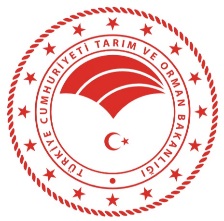            BATMAN İL TARIM VE ORMAN MÜDÜRLÜĞÜ              İŞ TANIMI VE GEREKLERİ BELGELERİİŞ ÜNVANIOrganik Tarım Birimi  BÖLÜMÜ Bitkisel Üretim ve Bitki Sağlığı Şube Müdürlüğü DokumanKodu: TOB.72.İLM.İKS/KYS.FRM.036Revizyon Tarihi: Revizyon No: 00Yürürlük Tarihi:01.10.2021Yürürlük Tarihi:01.10.2021Hazırlayan: Hazırlayan: Onaylayan:Onaylayan:Onaylayan:Kalite Yönetim EkibiBu Dökümanda açıklanan görev tanımını okudum. Görevimi burada belirtilen kapsamda yerine getirmeyi kabul ediyorum.Bu Dökümanda açıklanan görev tanımını okudum. Görevimi burada belirtilen kapsamda yerine getirmeyi kabul ediyorum.Adı Soyadı:Adı Soyadı:Tarih /İmza        BATMAN İL TARIM VE ORMAN MÜDÜRLÜĞÜ               İŞ TANIMI VE GEREKLERİ BELGELERİİŞ ÜNVANI Organik Tarım Birimi BÖLÜMÜ Bitkisel Üretim ve Bitki Sağlığı Şube MüdürlüğüDokumanKodu: TOB.72.İLM.İKS/KYS.FRM.036Revizyon Tarihi: Revizyon No: 00Yürürlük Tarihi:01.10.2021Yürürlük Tarihi:01.10.2021Hazırlayan: Hazırlayan: Onaylayan:Onaylayan:Onaylayan:Kalite Yönetim EkibiBu Dökümanda açıklanan görev tanımını okudum. Görevimi burada belirtilen kapsamda yerine getirmeyi kabul ediyorum.Bu Dökümanda açıklanan görev tanımını okudum. Görevimi burada belirtilen kapsamda yerine getirmeyi kabul ediyorum.Adı Soyadı:Adı Soyadı:Tarih /İmza BATMAN İL GIDA TARIM VE HAYVANCILIK MÜDÜRLÜĞÜ                İŞ TANIMI VE GEREKLERİ BELGELERİİŞ ÜNVANI Organik Tarım Birimi BÖLÜMÜ Bitkisel Üretim ve Bitki Sağlığı Şube MüdürlüğüDokumanKodu: TOB.72.İLM.İKS/KYS.FRM.036Revizyon Tarihi: Revizyon No: 00Yürürlük Tarihi:01.10.2021Yürürlük Tarihi:01.10.2021Hazırlayan: Hazırlayan: Onaylayan:Onaylayan:Onaylayan:Kalite Yönetim EkibiBu Dökümanda açıklanan görev tanımını okudum. Görevimi burada belirtilen kapsamda yerine getirmeyi kabul ediyorum.Bu Dökümanda açıklanan görev tanımını okudum. Görevimi burada belirtilen kapsamda yerine getirmeyi kabul ediyorum.Adı Soyadı:Adı Soyadı:Tarih /İmza